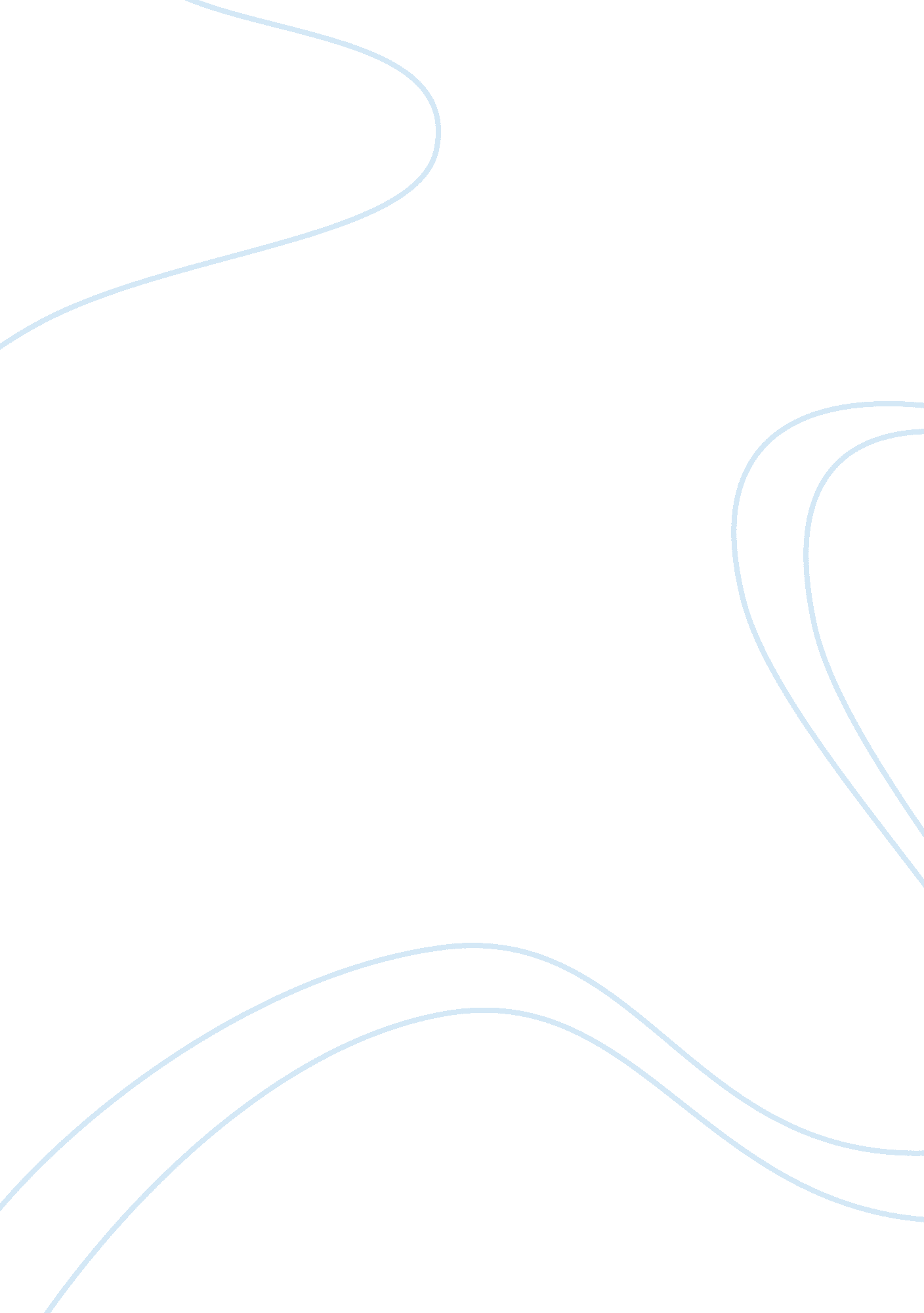 How can etiquette effect you in your careerLinguistics, English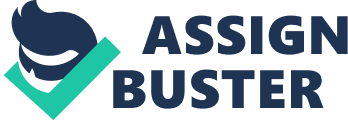 Your full February 18, How can etiquette affect you in your career? Etiquette is the key to accomplishment in career, and those businessmen and professionals who know this fact also know what organizational success really is. Etiquette ensures higher productivity from the employees and boosts business because it attracts clientele. This mini-paper discusses the fact that etiquette ensures success in one’s career. 
Let’s first talk about business etiquette. When we adopt business etiquette, we stand out in the competitive market. Business etiquette includes work manners and use of common sense in dealing with employees, partners, and customers. For example, if you have great negotiation tactics, you can efficiently conciliate with your business partners and gain advantage. This ensures organizational success. 
Another type of etiquette that affects your career is technological etiquette. Poor tech etiquette greatly reduces your career prospects. For example, if you have poor etiquette of using social networking sites, chat messengers, email, and telecom devices, your chances of job persistence greatly decrease since you lose your demand. If you constantly check your android for facebook updates during an important business meeting, your boss is not going to be very pleased with you. 
Interview etiquette is also very important in your career. If you have job interview etiquette, there are great chances that you will get the job of your dreams. Interview etiquette enables you to leave a long lasting impression on the interviewee. For example, dress etiquette shows what you really are in person, and if you are not dressing in the way that reflects your CV, your interview will not be successful thus reducing your career prospects. 